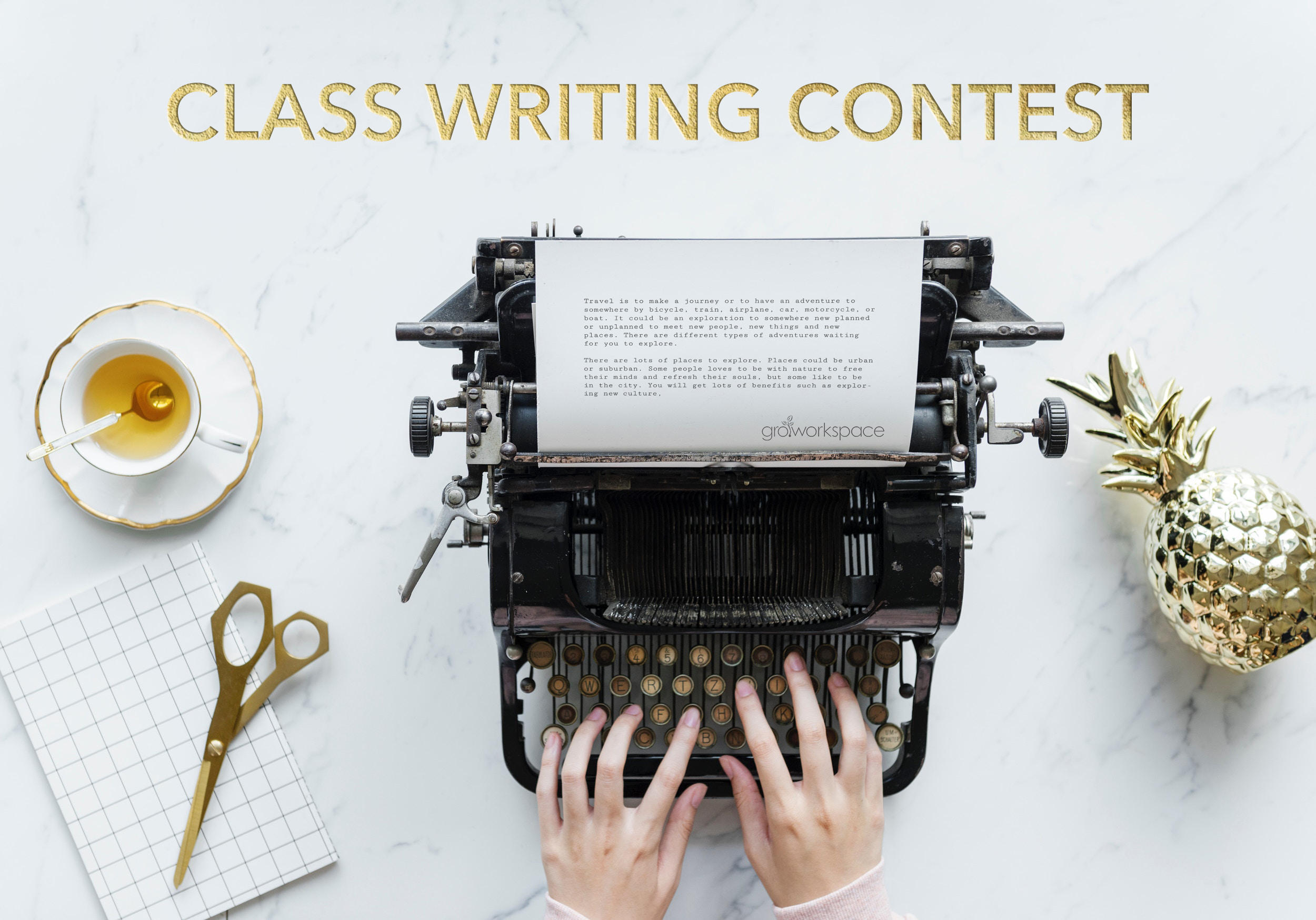 Start date 11/19/18   -    End Date 12/31/18Name:Location:Rank:How would GROworkspace benefit from having this class?:What is your passion and purpose for writing/choosing this class topic?:Put your creativity on paper! Join us in a class writing competition that will showcase your writing skills and your love for YL products. Pick a topic you love talking about and write a facebook class!Contest Guidelines: Your Facebook class should include the following posts. (10-14 total posts):Welcome PostSeed to Seal PostSafety and Usage Post Unique product post’s (4-8 individual posts)Become a member PostER / YL GO+ Post Thank you/GiveawayPlease submit your class via Word or Google Document format to support@groworkspace.com. Include the words “Writing Contest” in the subject line. Winners will be announced January 15th at 6:00pm central. Prize Breakdown1st Place: $500 Cash Prize + VIP Business Coaching Session with Claire and Krissy  + 1 Year Membership x2 + T-shirt and Popsocket (  $1883.00 Value)2nd Place: $250 Cash Prize + VIP Business Coaching with Claire or Krissy + 1 Year Membership + T-shirt and Popsocket. ($1065.00 Value)3rd Place: $100 Cash Prize + 1 Year Membership + Business Builder Roadmap + T-shirt and Popsocket4th Place: 1 Year Membership + T-shirt and Popsocket5th - 7th Place: 1 Free class + T-shirt and Popsocket 8th - 10th Place: 1 Free class 